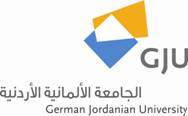 Application form Flying Faculty 2017Deadline: 30 November 2016Please send the completed document to the IO or drop it off at our offices:Jutta SchmidEmail:	jutta.schmid@gju.edu.joPhone: 	-4896 Room:	B117Mr. Rakan AlDweiriEmail: 	Rakan.aldweiri@gju.edu.joRoom:	B115Name of DeanName of SchoolName of Exchange CoordinatorRationale for FF requestWhat specialTopic will be taught by the FF? How are the FF integratedin the curriculum?FF Request 1PLEASE PRIORITIZE YOUR REQUESTS!Name and title FFHome universityPosition at the home universityField of specializationTo teach students in which year?Estimated no. of teaching hoursLanguage of instructionFormer stays at GJU?E-mail addressPlanned period of stayFrom: dd/mm/yyyy                                   To: dd/mm/yyyyDuration of planned stay(number of days or weeks)FF Request 2Name and title FFHome universityPosition at the home universityField of specializationTo teach students in which year?Estimated no. of teaching hoursLanguage of instructionFormer stays at GJU?E-mail addressPlanned period of stayFrom: dd/mm/yyyy                              To: dd/mm/yyyyDuration of planned stay(number of days or weeks)FF Request 3Name and title FFHome universityPosition at the home universityField of specializationTo teach students in which year?Estimated no. of teaching hoursLanguage of instructionFormer stays at GJU?E-mail addressPlanned period of stayFrom: dd/mm/yyyy                                 To: dd/mm/yyyyDuration of planned stay(number of days or weeks)FF Request 4Name and title FFHome universityPosition at the home universityField of specializationTo teach students in which year?Estimated no. of teaching hoursLanguage of instructionFormer stays at GJU?E-mail addressPlanned period of stayFrom: dd/mm/yyyy                                 To: dd/mm/yyyyDuration of planned stay(number of days or weeks)FF Request 5Name and title FFHome universityPosition at the home universityField of specializationTo teach students in which year?Estimated no. of teaching hoursLanguage of instructionFormer stays at GJU?E-mail addressPlanned period of stayFrom: dd/mm/yyyy                                 To: dd/mm/yyyyDuration of planned stay(number of days or weeks)FF Request 6Name and title FFHome universityPosition at the home universityField of specializationTo teach students in which year?Estimated no. of teaching hoursLanguage of instructionFormer stays at GJU?E-mail addressPlanned period of stayFrom: dd/mm/yyyy                              To: dd/mm/yyyyDuration of planned stay(number of days or weeks)Date/signature/stampExchange CoordinatorDate/signature/stamp Dean of School